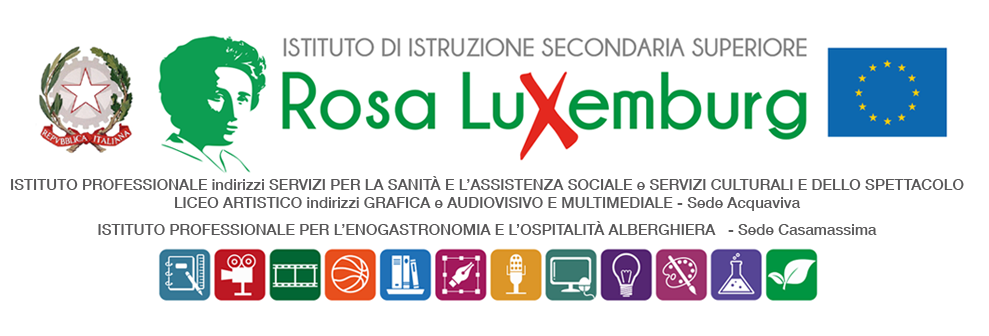 Studenti minorenni AUTORIZZAZIONE DEI GENITORII_/La sottoscritt_/a……..…………………………………………………………...…………………. genitor_ dell’alunno/a………………………………………………………………..frequentante la classe……………….. indirizzo………………………. AUTORIZZAil/la proprio/a figlio/a partecipare il giorno 20/03/2024 dalle ore 8.30 alla mostra Elliot Erwitt Icons in programma a Bari presso il Teatro Margherita. Al termine delle attività lo stesso, potra rientrare direttamente alla propria abitazione.Gli studenti saranno accompagnati dai docenti dell’Istituto proff. Abrusci, Dinardo e Masiello;I_/la sottoscritto/i, con la presente, esonera/esonerano la scuola da ogni responsabilità riguardo all’incolumità delle persone e delle cose e al comportamento degli alunni e dichiara/dichiarano di assumersi le responsabilità (art. 2048 del Codice Civile) derivanti da inosservanza da parte del/la proprio/a figlio/a delle disposizioni impartite dagli insegnanti e da cause indipendenti dall’organizzazione scolastica. Data……………………. Firma del genitore ……………………………………….Firma del genitore ………………………………………..